Objednávka 0525/2023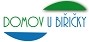 Domov U Biřičky	DodavatelK Biřičce 1240	DEHAU TRÁVNÍK s.r.o.50008, Hradec Králové	17IČ:	00579033	50781, Lázně BělohradDIČ:	CZ579033	IČ: 09749110, DIČ: CZ09749110Vystavil:	Jiráčková Pavlína	Číslo dodavatele: DEHAUDne:	29. 11. 2023 10:15:37Telefon:	495 405 311Platební podmínky:	14 dní od přijetí faktury Termín dodání:Objednávka je v souladu se zákonem č.320/2001 Sb.  (číslo objednávky uveďte ve faktuře)Všeobecný materiál - dezinfekceKód	Popis	Množství	Cena / MJ	Částka bez DPHINCIDIN ACTIVE 1,5 kgINCIDIN PRO 2 lSURFANIOS PREMIUM 1 lSURFANIOS PREMIUM 5 lINCIDIN LIQUID 5 lINCIDIN LIQUID 600mlMEDICARINESKINMAN SOFT PROTECT 500 mlANIOSGEL 800 - 500 ml s pumpou SKINSEPT F 350 ml s APLIKÁTOREM zaokrouhleníNejsme plátci DPH.Celková částka včetně DPH, popř. dopravy, zaškolení, montáže, apod.  Akceptace objednávky (přijetí nabídky)  Tímto akceptujeme Vaši shora uvedenou objednávku    Dne ........................................Strana 1/15,00ks892,50004 462,506,00ks1 092,84006 557,049,00ks348,49003 136,412,00ks1 553,26003 106,526,00ks1 143,58006 861,483,00ks179,0100537,036,00ks1 147,05006 882,3012,00ks182,14002 185,6812,00ks174,68002 096,161,00ks145,8500145,851,00ks0,12000,12Celkem bez DPHČástka DPHCelkem včetně DPHCelkem bez DPHČástka DPHCelkem včetně DPH35 971,09 CZK7 553,91 CZK43 525,00 CZK35 971,09 CZK7 553,91 CZK43 525,00 CZK